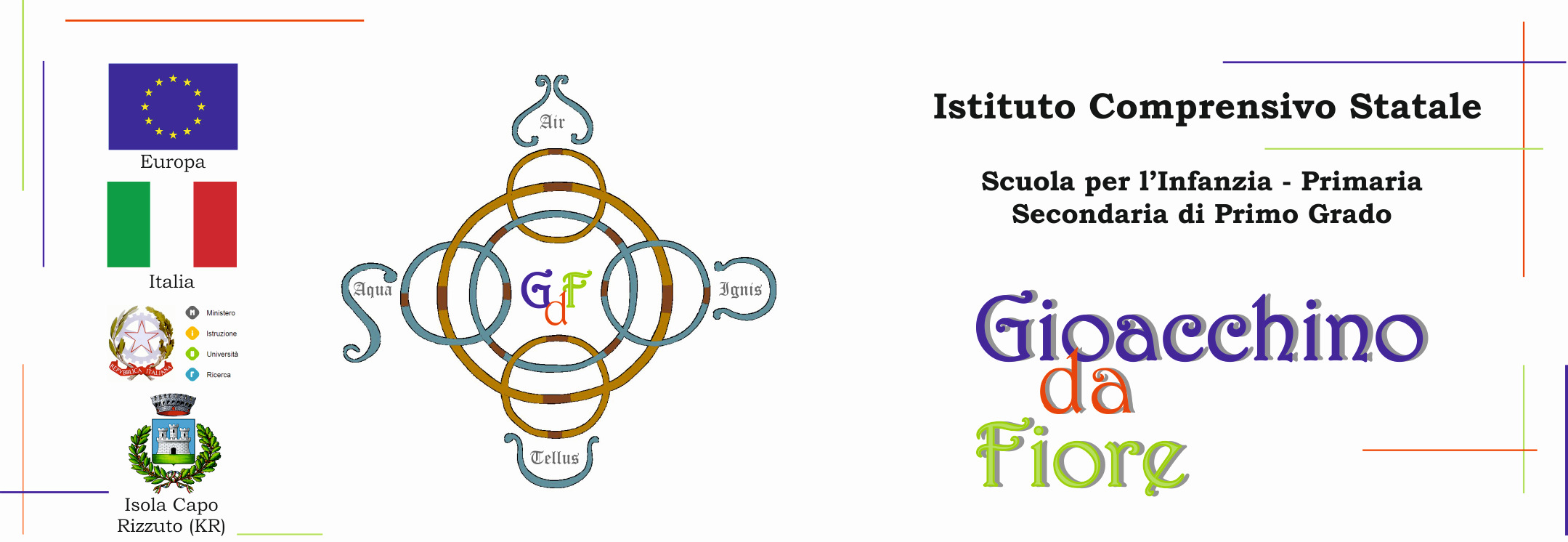 CRITERI PER LA VALORIZZAZIONE DEL MERITO DEI DOCENTIIL COMITATO DI VALUTAZIONE DEI DOCENTIVisto il decreto del Dirigente Scolastico di Istituzione del Comitato di Valutazione per gli anni scolastici 2018-2019; 2019-2020; 2020-2021, prot. N° 58 del 22-01-2019;Visto il DPR n°80 del 28 marzo 2013, Regolamento sul sistema nazionale di valutazioneVisto il rapporto di Auto Valutazione dell’I.C. "Gioacchino da Fiore”" di Isola di Capo Rizzuto;Visto il Piano triennale dell’Offerta Formativa dell’I.C. "Gioacchino da Fiore" di Isola di Capo Rizzuto ed il relativo Piano di Miglioramento;Vista la legge 107/2015 art. 1 co. 129;Visto l’Art.35 - Valorizzazione dei docenti – ex comma 126 art.1 L.107/15 (punto f) del Contratto d’istituto del 12-12-2018DETERMINADi individuare i seguenti criteri per la valutazione dei docenti.PRECONDIZIONI:Assenza di provvedimenti disciplinari negli ultimi due anni.Max 20% di giorni di assenza dei giorni effettivi di lezione (34 gg per Primaria eSecondaria, 36 per Infanzia)Max 15% di assenza dalle attività collegiali programmate4) I criteri/descrittori non debitamente documentati (o autocertificati) non potranno essere tenuti in considerazioneMODALITA’ DI PARTECIPAZIONE:L’accesso al fondo premiale è aperto a ciascun docente di ruolo in effettivo servizio nell’Istituzione Scolastica.La documentazione è a cura del docente da presentare entro il 28/06/2019 inviando questo modulo, esclusivamente in formato digitale, all’indirizzo di posta elettronica della scuola: KRIC83000R@ISTRUZIONE.IT inserendo per oggetto: RICHIESTA VALORIZZAZIONE DOCENTIN.B. Alla stessa va allegata una autocertificazione, sempre in formato digitale, con la dichiarazione descrittiva delle attività valutabili e svolte esclusivamente durante il corrente anno scolastico. MODALITA’ DI PUBBLICIZZAZIONEIl Dirigente Scolastico pubblicizza il presente documento e i criteri individuati attraverso il Sito web della Scuola.1.AMBITOCRITERIDESCRITTORIDICHIARAZIONEVALIDAZIONEDELLA LEGGEDI POSSESSODSQualitàdell’insegnamento	e	delcontributo	almiglioramentodell’Istituzione	scolastica,nonché	delsuccessoformativo	escolasticodegli studenti1.Valorizzazione1.1 Realizza percorsidi	attivitàdidattici inclusivi e/odidattichepersonalizzati	perinnovative,alunni:	BES:	DSA,finalizzate	alSTRANIERI,miglioramentoDIVERSAMENTE ABILIdella	didattica,E	CON	DISAGIODOCUMENTAZIall’inclusione, alSOCIO-CULTURALE;ONE	A	CURApotenziamento,1.2 Realizza attività diDEL	DOCENTEal	recuperorecupero	o	diE/O AGLI ATTIdeglipotenziamentoDELLA SCUOLAapprendimenti;personalizzate	inrapporto	ai	bisognidegli	alunni	svoltenelle	ore	curriculari(in modo sistematicoe non episodico);1.3	Usa strumentidiversificati	nellavalutazione(assegnazione	dicompiti	e	prove	diverifica	adeguati	ailivelli di competenzadegli alunni);2.2.1 Realizza attivitàValorizzazionedidattiche	per	classidi	incarichi	eaperte o per gruppi diresponsabilitàapprendimento	(	infinalizzati	allamodo	sistematico	eprogettazione enon	episodico)	perDOCUMENTAZIrealizzazione didifferenziare	gliONE	A	CURAazioni	diinterventi in base aiDEL	DOCENTEmiglioramentobisogni formativi degliE/O AGLI ATTIdell’Istituzionealunni.DELLA SCUOLAscolastica2.2 Dimostra capacitàdi	risoluzione	disituazioni	formativeparticolarmentecomplesse.2.3	Partecipaattivamente	allastesura	eall’aggiornamento del:POF/PTOF, RAV, PDM,PAI	,	Patto	dicorresponsabilità, Statuto degli studenti e delle studentesse.2.4 Partecipa alla gestione,	almonitoraggio ed altre attività divulgative relative a: PTOF, PDM,   RAV   ,   PAI   ,Autovalutazione d’Istituto2.5 Partecipa  a gare o concorsi con il coinvolgimento	di gruppi di alunni e/o del gruppo classe2.6 Partecipa alla realizzazione	dei Progetti e delle altre iniziative deliberate nel CdD e presenti nel POF/PTOF e PDM chedanno	visibilità positiva alla scuolaDOCUMENTAZI ONE AGLI ATTI DELLA SCUOLA3.Continuità dell’attività didattica3.1	Valutazione assenze per tipologia e numero Valutazione a cura del D.S.2.AMBITO	DELLA LEGGERisultati	ottenuti dal docente o dal gruppo di docenti in	relazione		al potenziamento delle	competenze degli		alunni			e dell’innovazione didattica						e metodologica, nonché				della collaborazione alla					ricerca didattica,				alla documentazione e alla diffusione dibuone	pratiche didattiche2.AMBITO	DELLA LEGGERisultati	ottenuti dal docente o dal gruppo di docenti in	relazione		al potenziamento delle	competenze degli		alunni			e dell’innovazione didattica						e metodologica, nonché				della collaborazione alla					ricerca didattica,				alla documentazione e alla diffusione dibuone	pratiche didatticheCRITERICRITERIDESCRITTORIDICHIARAZIONE DI POSSESSOVALIDAZIONE DSDOCUMENTAZIONE A	CURA	DEL DOCENTE E/O AGLI ATTI DELLA SCUOLADOCUMENTAZIONE A	CURA	DEL DOCENTE E/O AGLI ATTI DELLA SCUOLA1.Valorizzazione degli	incarichi	e delle responsabilità assunti	nella predisposizione di documentazione,modulistica1.Valorizzazione degli	incarichi	e delle responsabilità assunti	nella predisposizione di documentazione,modulistica1.1 Docente  o gruppi di docenti che predispongono e/o aggiornano	e condividono con i colleghi: prove di verifica      standard,test,   questionari   eoperativa	evalidazione	di particolari esperienze didatticheoperativa	evalidazione	di particolari esperienze didattichepercorsi	didattici innovativipercorsi	didattici innovativioperativa	evalidazione	di particolari esperienze didatticheoperativa	evalidazione	di particolari esperienze didattiche1.2 Produce e diffonde      materialididattici, modelli, griglie per la realizzazione  del PEIe del PDP1.2 Produce e diffonde      materialididattici, modelli, griglie per la realizzazione  del PEIe del PDPoperativa	evalidazione	di particolari esperienze didatticheoperativa	evalidazione	di particolari esperienze didattiche1.3 Svolge compiti di relazione con le Agenzie		educative del	territorio		(ASL, Equipe	socio-psico- pedagogica,	Servizi Sociali,				Forze dell’Ordine, Istituzioni, etc) e di coordinamento delleattività comuni.1.3 Svolge compiti di relazione con le Agenzie		educative del	territorio		(ASL, Equipe	socio-psico- pedagogica,	Servizi Sociali,				Forze dell’Ordine, Istituzioni, etc) e di coordinamento delleattività comuni.operativa	evalidazione	di particolari esperienze didatticheoperativa	evalidazione	di particolari esperienze didattiche1.4 Elabora progetti per la partecipazionea	bandi	PON/POR, MIUR1.4 Elabora progetti per la partecipazionea	bandi	PON/POR, MIURoperativa	evalidazione	di particolari esperienze didatticheoperativa	evalidazione	di particolari esperienze didattiche1.6 Presiede o partecipa	aCommissioni	di lavoro (elettorale, esame di curricula, bandi tecnici, esami di  Stato,  Presidentee Segretario)1.6 Presiede o partecipa	aCommissioni	di lavoro (elettorale, esame di curricula, bandi tecnici, esami di  Stato,  Presidentee Segretario)2.Valorizzazione degli	incarichi	e delle responsabilità assunti		nella collaborazione alla		ricerca didattica,			alla documentazione e relativa diffusione2.Valorizzazione degli	incarichi	e delle responsabilità assunti		nella collaborazione alla		ricerca didattica,			alla documentazione e relativa diffusione2.1	Partecipa attivamente		al coordinamento e alla gestione delle prove INVALSI ( ScuolaSecondaria)2.1	Partecipa attivamente		al coordinamento e alla gestione delle prove INVALSI ( ScuolaSecondaria)2.Valorizzazione degli	incarichi	e delle responsabilità assunti		nella collaborazione alla		ricerca didattica,			alla documentazione e relativa diffusione2.Valorizzazione degli	incarichi	e delle responsabilità assunti		nella collaborazione alla		ricerca didattica,			alla documentazione e relativa diffusione2.2	Partecipa attivamente		allosvolgimento,       allacorrezione	ed all’inserimento dei dati Invalsi nella piattaforma  ( Scuolaprimaria)2.2	Partecipa attivamente		allosvolgimento,       allacorrezione	ed all’inserimento dei dati Invalsi nella piattaforma  ( Scuolaprimaria)2.Valorizzazione degli	incarichi	e delle responsabilità assunti		nella collaborazione alla		ricerca didattica,			alla documentazione e relativa diffusione2.Valorizzazione degli	incarichi	e delle responsabilità assunti		nella collaborazione alla		ricerca didattica,			alla documentazione e relativa diffusione2.3 Progetta, attua e diffonde	buone pratiche e/o l’utilizzo di spazi virtuali attraverso l’uso di metodologieinnovative2.3 Progetta, attua e diffonde	buone pratiche e/o l’utilizzo di spazi virtuali attraverso l’uso di metodologieinnovative3.AMBITI	DELLA LEGGEResponsabilità assunte			nel coordinamento organizzativo			e didattico	e	nella formazione		delpersonale3.AMBITI	DELLA LEGGEResponsabilità assunte			nel coordinamento organizzativo			e didattico	e	nella formazione		delpersonaleINDICATORIDESCRITTORIDescrizione delle attività realizzateVALIDAZIONE DSDOCUMENTAZIONEDOCUMENTAZIONE1.Valorizzazione1.1 Elabora griglie,A	CURADELdegli	incarichi	emodulisticaDOCENTE E/OAGLIdellestrutturata	eATTI DELLA SCUOLAATTI DELLA SCUOLAresponsabilitàmateriale utile perassunti	nell’attività	deglicoordinamentoOrgani Collegialeorganizzativo	e1.2	Coordina	edidatticopartecipaattivamente	alleiniziative didatticheper la Continuità ealla	formazionedelle	classi	esezioni.1.3 Accompagna glialunni nelle uscitedidattiche/viaggid’istruzione/visiteguidate1.4	Coordina	epartecipaattivamente	allecommissioni	dilavoro	per	larealizzazione	dieventi	e/omanifestazionisvolte a scuola.1.5 Assunzione di compiti e responsabilità nel coordinamento in base all’ordine di scuola in cui si presta servizio( coordinatore di classe)2.Valorizzazione di2.1 E’ disponibile aimpegni	eformare	eDOCUMENTAZIONEDOCUMENTAZIONEresponsabilitàsupportare i colleghiA	CURADELnellanell’uso delle nuoveDOCENTE E/OAGLIprogettazione,tecnologieATTI DELLA SCUOLAATTI DELLA SCUOLArealizzazione	ed2.2	Partecipa	ainterventicorsi	diformativi rivolti aiformazione/aggiorndocentimento di almeno 20 h. nel corso dell’anno scolastico 2.3	Partecipa	acorsi di formazione,convegni e seminariin	rappresentanzadella ScuolaDOCUMENTAZIONE3.Valorizzazione3.1 Cura la propriaA	CURA	DELdegli	incarichi	eformazione	eDOCENTE E/O AGLIdellecrescitaATTI DELLA SCUOLAresponsabilitàprofessionaleassunte	nellamettendo le propriesupervisione dellecompetenze	aattività	diservizio dei colleghiinsegnamento deldocente3.2 Svolge un ruoloattivo	nellaformazione	deitirocinanti	e	deidocenti	supplenti,con	attività	disupporto.